PERSONNEL	03.121 AP.23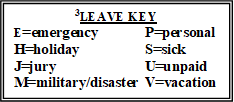 PERSONNEL	03.121 AP.23	(Continued)Certification of TimeCertification of time information for all certified employees shall be maintained on the state mandated information system and each school shall provide the report to the Central Office. Classified and non-certified employees shall use timecards to record the hours worked.